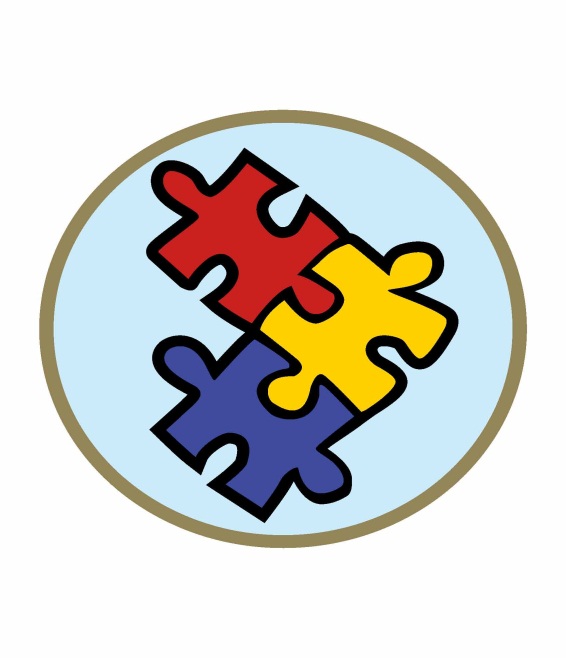 Date Created February 2019Date Reviewed/ApprovedMay 2021Approved ByAchievement & Progress Committee Date for Review May 2022